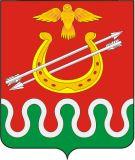 Администрация Боготольского районаКрасноярского краяПОСТАНОВЛЕНИЕ«03» июня 2015 года			г. Боготол				№ 297-пО внесении изменений в постановление администрации Боготольского района от 12.09.2014 № 570-п «Об утверждении Порядка предоставления субсидий вновь созданным субъектам малого предпринимательства на возмещение части расходов, связанных с приобретением и созданием основных средств и началом предпринимательской деятельности»В целях оказания поддержки субъектам малого предпринимательства Боготольского района, в соответствии с Федеральным законом от 24.07.2007 № 209-ФЗ «О развитии малого и среднего предпринимательства в Российской Федерации», со статьей 179 Бюджетного кодекса Российской Федерации, Постановлением Администрации Боготольского района от 09.10.2013 № 758-п «Об утверждении муниципальной программы Боготольского района «Развитие субъектов малого и среднего предпринимательства в Боготольском районе» (далее - Программа), в соответствии со ст. 28.2, ст. 30 Устава Боготольского района Красноярского краяПОСТАНОВЛЯЮ:1. В постановление администрации Боготольского района от 12.09.2014 № 570-п «Об утверждении Порядка предоставления субсидий вновь созданным субъектам малого предпринимательства на возмещение части расходов, связанных с приобретением и созданием основных средств и началом предпринимательской деятельности» внести следующие изменения:1.1. В приложении к постановлению администрации Боготольского района «Порядок предоставления субсидий вновь созданным субъектам малого предпринимательства на возмещение части расходов, связанных с приобретением и созданием основных средств и началом предпринимательской деятельности»:первый абзац пункта 1.1 изложить в новой редакции:«1.1. Порядок предоставления субсидий вновь созданным субъектам малого предпринимательства на возмещение части расходов, связанных с приобретением и созданием основных средств и началом предпринимательской деятельности, (далее - Порядок), устанавливает механизм и условия предоставления субсидии на возмещение части расходов, связанных с приобретением и созданием основных средств и началом предпринимательской деятельности вновь созданным субъектам малого предпринимательства, (далее - субсидия), а также перечень подлежащих субсидированию затрат вновь созданных субъектов малого предпринимательства, (далее - субъекты малого предпринимательства), связанных с приобретением и созданием основных средств и началом предпринимательской деятельности, выплат по передаче прав на франшизу (паушальный взнос) и приобретение основных средств, в том числе при заключении договора коммерческой концессии и категории физических лиц - учредителей юридических лиц, являющихся субъектами малого предпринимательства, относящихся к приоритетной целевой группе.»;во втором абзаце пункта 1.1 слова «на 2014-2016 годы» исключить; пункт 1.2 дополнить абзацем следующего содержания:«- договор коммерческой концессии – это договор, при котором одна сторона (правообладатель) обязуется предоставить другой стороне (пользователю) за вознаграждение на срок или без указания срока право использовать в предпринимательской деятельности пользователя комплекс принадлежащих правообладателю исключительных прав, включающий право на товарный знак, знак обслуживания, а также права на другие предусмотренные договором объекты исключительных прав, в частности на коммерческое обозначение, секрет производства (ноу-хау).»;в пункте 1.3 слова «на 2014-2016 годы» исключить;в пункте 2.1 слова «на период 2014-2016 годы» исключить;пункт 2.2. дополнить абзацем следующего содержания:«Субсидия в рамках коммерческой концессии предоставляется после предоставления зарегистрированного в установленном порядке договора коммерческой концессии.»в первом абзаце пункта 2.3 цифру «300,0» считать «500,0»;во втором абзаце пункта 2.3 цифру «300,0» считать «500,0»;во втором абзаце пункта 2.3 цифру «0,9» считать «1,0»;в пункте 2.4 слова «10%» считать «50%»;в пункте 2.5:в третьем абзаце после слова «безработные» дополнить словами следующего содержания «и образованные ими юридические лица, в уставном капитале которых доля, принадлежащая физическим лицам, составляет более 50%;»;в четвертом абзаце после слов «35 лет» дополнить словами следующего содержания «, неполные семьи, многодетные семьи, семьи воспитывающие детей инвалидов;»;в пункте 3.14 слова «открытый в территориальном отделе казначейства по г. Боготолу и Боготольскому району» заменить словами «открытый в отделе № 2 Управления Федерального казначейства по Красноярскому краю»;раздел 4 дополнить пунктом 4.8 и 4.9 следующего содержания:«4.8. Обязательная проверка соблюдения получателями условий, целей и порядка предоставления субсидий осуществляется Администрацией в соответствии с действующим законодательством;4.9. При предоставлении субсидии обязательным условием её предоставления, включаемым в соглашение, является согласие получателя на осуществление проверок, предусмотренных пунктом 4.8 настоящего Порядка.».1.2. В приложении № 2 к Порядку предоставления субсидий вновь созданным субъектам малого предпринимательства, на возмещение части расходов, связанных с приобретением и созданием основных средств и началом предпринимательской деятельности:Пункт 6 дополнить абзацем следующего содержания:«Копии договоров коммерческой концессии».1.3. В приложении № 3 к Порядку предоставления субсидий вновь созданным субъектам малого предпринимательства, на возмещение части расходов, связанных с приобретением и созданием основных средств и началом предпринимательской деятельности:в пункте 2.2 Соглашения:слова «открытый в территориальном органе казначейства г. Боготола и Боготольского района Красноярского края» заменить словами «открытый в отделе № 2 Управления Федерального казначейства по Красноярскому краю»;слова «на период 2014-2016 годы» исключить;раздел Права и обязанности сторон дополнить пунктом 3.4 следующего содержания:«3.4. Получатель субсидии дает согласие на осуществление обязательных проверок соблюдения получателем условий, целей и порядка предоставления субсидии.».2. Контроль над исполнением Постановления возложить на заместителя главы администрации Боготольского района по финансово-экономическим вопросам Н.В. Бакуневич.3. Настоящее постановление опубликовать в периодическом печатном издании «Официальный вестник Боготольского района» и разместить на официальном сайте Боготольского района в сети Интернет www.bogotol-r.ru. 4. Постановление вступает в силу в день, следующий за днем его официального опубликования (обнародования).Глава администрации Боготольского района							Н.В. Красько